Кроссворд по информатике (IV вариант)По горизонтали… - операция или процесс передачи данных из внутренней памяти ПК во внешнюю память: печать на бумагу, выдача на экран или устройства графики, передача по каналу.… - совокупность принципов логической и физической организации, структуры или построения аппаратных или программных средств, процедур управления, состав и назначение таких средств, протоколы обмена и интерфейсы двух или нескольких из этих средств.… - программа, служащая для просмотра Web-документов, т. е. обеспечивающая переход на другой объект в соответствии с гиперссылкой… - линия, дающая наглядное представление о характере зависимости какой-либо величины (например, пути) от другой (например, времени). Позволяет отслеживать динамику изменения данных.… - конечная последовательность шагов в решении задачи, приводящая от исходных данных к требуемому результату.… - совокупность фактов, явлений или событий, представляющая интерес и подлежащая регистрации и обработке.… - 1. Символ или группа символов, которые идентифицируют отдельные части памяти, регистр, устройство ввода-вывода, рабочую станцию вычислительной сети или другие источники данных, либо место назначения для их передачи. - 2. В вычислительных сетях - последовательность битов, идентифицирующих получателя или отправителя передаваемых данных.… - антивирусная программа для обнаружения в программах и оборудовании, путем динамической проверки внешней памяти.… - входное сообщение в автоматизированную систему, содержащее требование на выдачу информации.… - средства, обеспечивающие взаимосвязь между объектами системы «человек — компьютер». Различают: аппаратный; программный; аппаратно-программный и пользовательский.… - 1. вариант, одна из возможностей выбора, факультативная возможность; - 2. элемент меню (один из предлагаемых вариантов выбора).… - свойство системы обеспечивать выполнение функций в соответствии с требованиями по ограничению доступа, обеспечению скрытости или секретности, защиты от любого несанкционированного доступа и исключения искажений, замены или разрушений. … ячеек — группа смежных ячеек, которая может состоять из одной ячейки, строки (или ее части), столбца (или его части), а также последовательности строк или столбцов (или их частей).… - единица пропускной способности канала связи, равная 1 бит/с.… - новый текст, добавленный автором или редактором в основной текст в ходе замены или синтеза текста. Может быть фрагментом программы, знаний или данных, предназначенным для исправления ошибок или улучшения основного текста; процесс замены одного текста другим.… - конечное множество однотипных значений.По вертикали… - произвольная последовательность символов, ограниченная специальными символами конца абзаца. … (в информатике) - система программных средств, физических носителей информации и административных мероприятий, обеспечивающая хранение и доступ к данным в форме документов на программные модули, массивы, записи или таблицы.… - область памяти ПК, предназначенная для промежуточного или временного хранения данных при согласовании скоростей передачи и приема данных между двумя устройствами или программами.… (в информатике) - мера способности системы логически выводить решение проблемы на основе знания, а также обнаруживать непротиворечивость, независимость и полноту знаний.… – программа, обладающая свойством выполнять недопустимые действия, которые приводят к искажению информации, зацикливанию программ, порождению своих копий. Бывают различных типов: загрузочные, макрокомандные, файловые и др. Для обнаружения и устранения применяют антивирусные программы.Информационная … - умение целенаправленно работать с информацией и использовать для ее получения, обработки и передачи компьютерную информационную технологию, современные технические средства и методы.… - предмет, явление или процесс, обладающий сходными признаками с изучаемым предметом, явлением или процессом.…- фиксированный для данного языка набор основных символов, т.е. "букв алфавита", из которых должен состоять любой текст на этом языке. Никакие другие символы в тексте не допускаются. … -  наименьшая единица измерения объема информации.… отчетов - обслуживающая программа, используемая для генерации текстов программ или текстов вообще; генерирующие программы редактируют данные для выдачи на печать или другой носитель в соответствии с заданным шаблоном.… - системная управляющая программа в составе операционной системы, предназначенная для организации обмена информацией между оперативной и внешней памятью.… - 1. Связь между записями в документе или различными документами, реализующая гипертекст. Место связи выделяется каким-либо образом (например, цветом, шрифтом и т.д.). - 2. Программа, обеспечивающая гиперсвязь.… - принцип организации информационно-поисковых массивов, при котором отдельные информационные элементы связаны между собой ассоциативными отношениями, обеспечивающими быстрый поиск необходимой информации и/или просмотр взаимосвязанных указанными отношениями данных.… памяти - время, необходимое для считывания или записи порции информации.… - информация, хранящаяся в долговременной памяти компьютера как единое целое и обозначенная именем.… - 1. заранее заготовленный шаблон или текст, содержащий постоянную информацию и пропуски для введения переменной информации. 2. созданный пользователем графический интерфейс для ввода данных в базу.… - 1. Группа из 8 бит, используемая для представления в памяти ПК кодов символов; 2. - это также единица измерения количества информации или объема памяти. Производными единицами являются: килобайт, мегабайт, гигабайт и т.п.Приложение 1Ответ к кроссворду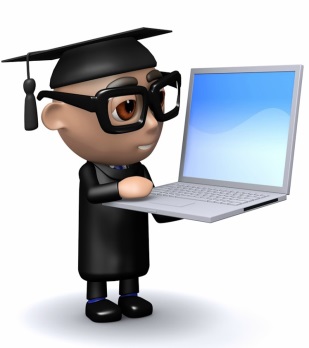 1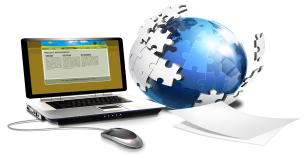 24441526738910114512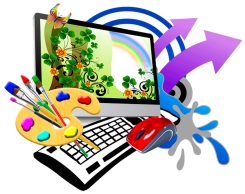 6713814910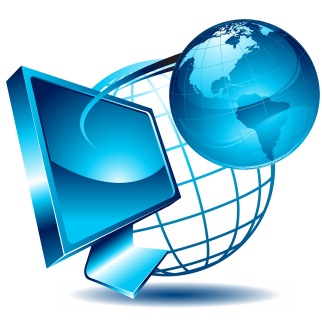 11151212121613141715161616АБАИЗРНВЫВОДАРХИТЕКТУРАИЦИЕУНБРАУЗЕРВЛЛААУУЛЬЛЛФБСГДЕТФОЕИЕГРАФИКУАЛГОРИТМНАТРВГЕЙАИНФОРМАЦИЯРВТПАДРЕСГИНТЕРФЕЙСТРИБРОПЫЗАПРОСРЕВИЗОРЕСВРТОПЦИЯТРФЗБЕЗОПАСНОСТЬКДЙСЕЛФТЙБЛОКСРБОТБМВСТАВКАИЙДОМЕНТ